Landkreis Uelzen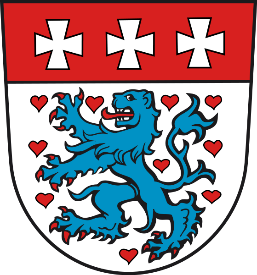 - Der Landrat -Veerßer Str. 5329525 UelzenTel.: 0581/82-0Fax.: 0581/82-445info@landkreis-uelzen.de  Veröffentlichung einer Auftragsvergabe *Gewähltes Vergabeverfahren: 			freihändige Vergabe Auftragsgegenstand: 		Neubau & Erneuerung Fußgängerüberwege in Bad BevensenOrt der Auftragsausführung: 			Medinger Straße in Bad BevensenName des beauftragten Unternehmens: 	Bauunternehmung H. Siebenbrodt  
 							GmbH & Co.KG, UelzenUelzen, den 10.08.2020